ARTIKELKOMPARASI PEMBELAJARAN ADVOKASI TERBIMBING DENGAN PEMBELAJARAN OPEN-ENDED TERBIMBING DITINJAU  DARI AKTIVITAS DAN HASIL BELAJAR SISWA KELAS VIII MTs NEGERI 1 BELOPACOMPARISON BETWEEN GUIDED ADVOCATE LEARNING AND GUIDED OPEN-ENDED LEARNING BASED ON THE ACTIVITY AND LEARNING OUTCOME MATHEMATICS SUBJECT OF GRADE VIII STUDENTS AT MTs NEGERI 1 BELOPA  ASRA NASRIATI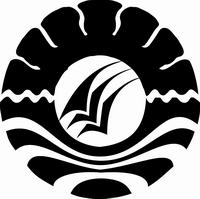 PROGRAM PASCASARJANAUNIVERSITAS NEGERI MAKASSAR2016COMPARISON BETWEEN GUIDED ADVOCATE LEARNING AND GUIDED OPEN-ENDED LEARNING BASED ON THE ACTIVITY AND LEARNING OUTCOME MATHEMATICS SUBJECT OF GRADE VIII STUDENTS AT MTs NEGERI 1 BELOPAASRA NASRIATISURADI TAHMIRALIMUDDINAbstractThis study is experiment research aims at examining (1) the students’ activity on guided edvocate learning, (2) the students’ activity on guided open-ended learning, (3) The students’ learning outcome on mathematics subject on guided advocate learning, (4) The students’ learning outcome on mathematics subject on guided open-ended learning, (5) the differences of students’ activities using guided advocate learning and guided open-ended learning, (6) the differences of learning outcome on mathematics subject  using guided advocate learning and guided open-ended learning. The population of this research is grade VIII students at MTs Negeri 1 Belopa. The sampling technique used is cluster random sampling. The chosen sample is grade VIII6  as experiment group I taught by using guided advocate learning and grade VIII5  as experiment group II taught by using guided advocate learning. The result of the research reveals that the average of students’ activities in experiment I is 19.04 that 7.41 % active students’ in learning process is in high category, 92.59% active students in learning process is fair category; whereas the average of students’ activities in experiment II is 23.53 that 16.67 % active students is in high category, 83.33 % active students is in category. The learning outcome on mathematics subject in experimen I  based on gain classification data is 0.40 that 7.40 % is in high category, 25.93 % is in fair category, and 66.67 % is in low category. While the average of learning outcome on mathematics subject in experimen II based on gain classification data is 0.55 that 10 % is in high category, 83.33 % is in middle category, 6.67 % is in low category. The result of hypothesis test at the significant level α = 0.05 with Man Whitney U  test  indicates that there are differences of learning outcome on mathematics subject who are taught using guided advocate learning and guided open-ended learning on the material of SPLDV.Keywords: comparison, students’ activities, learning outcome, guided advocate learning, guided open-ended learning, N-gainA. PENDAHULUANHasil belajar matematika merupakan suatu cara untuk mengukur sudah tercapaikah tujuan pembelajaran matematika. Hasil belajar diperoleh dari proses belajar mengajar yang pada dasarnya merupakan suatu perubahan untuk mencapai tujuan tertentu dan berbagai faktor lainnya. Ini berarti hasil belajar matematika tergantung pada proses belajar yang dialami oleh peserta didik serta faktor-faktor yang mempengaruhinya.Mengacu pada permasalahan diatas, peneliti tertarik  untuk menguji cobakan metode pembelajaran yang bervariasi. Salah satu metode yang bisa dilakukan adalah dengan model pembelajaran penemuan terbimbing, karena model tersebut memberikan kesempatan kepada siswa untuk berpartisipasi aktif dalam kegiatan penemuan, dan melatih kemampuan berpikir melalui pengetahuan yang telah mereka miliki sebelumnya sehingga pengalaman yang mereka dapatkan dapat bertahan lama dalam ingatan. Model penemuan terbimbing ini, siswa dihadapkan kepada situasi dimana siswa bebas menyelidiki  dan menarik kesimpulan. Terkaan, intuisi, dan mencoba –coba (trial and error) hendaknya dianjurkan dan guru sebagai penunjuk jalan membantu siswa agar mempergunakan ide, konsep, dan keterampilan yang sudah mereka pelajari untuk menentukan pengetahuan baru. Dalam upaya menghubungkan konsep, prinsip, ataupun prosedur di dalam matematika, salah satu alternatif yang dipilih adalah pendekatan advokasi dan pendekatan open-ended. Berdasarkan uraian di atas, maka peneliti bermaksud ingin mengetahui bagaimana aktivitas siswa pada pembelajaran dengan pendekatan advokasi yang melibatkan model pembelajaran penemuan terbimbing yang dapat meningkatkan hasil belajar siswa  dalam menyelesaikan masalah matematika yang diberikan dan gambaran aktivitas siswa pada pembelajaran open ended yang melibatkan model pembelajaran penemuan terbimbing yang dapat meningkatkan hasil belajar siswa  dalam menyelesaikan masalah matematika yang diberikan. Oleh karena itu, peneliti terdorong untuk melakukan penelitian yang berjudul “Komparasi Pembelajaran Advokasi Terbimbing Dengan Pembelajaran Open-Ended Terbimbing Ditinjau Dari Aktivitas Dan Hasil belajar Siswa Kelas VIII MTs Negeri 1 Belopa”.B.  TINJAUAN PUSTAKA	Hasil Belajar MatematikaMenurut Gagne, (Trianto, 2014: 52), Hasil belajar merupakan kemampuan yang diperoleh individu setelah proses belajar berlangsung, yang dapat memberikan perubahan tingkah laku baik pengetahuan, pemahaman, sikap dan keterampilan siswa sehingga menjadi lebih baik dari sebelumnya.. Aktivitas SiswaAktivitas belajar adalah kegiatan pengamatan, penyeledikan, pengalaman yang dimiliki dan dilakukan sendiri oleh mahasiswa yang bertujuan untuk memperoleh pengetahuanMetode Pembelajaran Penemuan Terbimbing Menurut Carin , pembelajaran penemuan memiliki tiga tipe, yaitu penemuan terbimbing (Guided Discovery Learning), penemuan kurang bimbingan (Less Structure Guided Discovery) dan  penemuan tanpa bimbingan (Free Discovery). Pada tipe Guided Discovery, guru mengajukan rumusan  masalah dan metode yang dapat digunakan oleh siswa untuk menyelesaikan masalah, kemudian siswa didorong untuk menyelesaikan masalah tersebut berdasarkan metode yang telah diberikan oleh guru. Pada tipe less structure guided discovery, guru hanya mengajukan rumusan masalah tanpa memberikan metode pemecahan masalah, kemudian siswa ditugaskan untuk merumuskan sendiri metode pemecahan masalah yang diberikan setelah mendapat persetujuan guru. Pada tipe free discovery, siswa sendiri yang mengajukan rumusan masalah, merumuskan metode pemecahan masalah dan menggunakan metode tersebut untuk  menyelesaikan masalah yang telah dirumuskan.Tabel 1.  Tingkatan- tingkatan penyelesaian masalah (Problem Solving)Pendekatan Advokasi (Advocate Learning)Pendekatan Advokasi merupakan pembelajaran yang berpusat pada peserta didik (student-centered advocacy learning) sering diidentikkan dengan proses debat. Pembelajaran advokasi dipandang sebagai suatu pendekatan alternatif terhadap pengajaran didaktis di dalam kelas yang memberikan kesempatan kepada peserta didik untuk mempelajari isu-isu sosial dan personal melalui keterlibatan langsung dan partisipasi pribadi. Model pembelajaran advokasi menuntut para peserta didik terfokus pada topik yang telah ditentukan sebelumnya dan mengajukan pendapat yang bertalian dengan topik tersebut.Dalam proses debat terdapat dua regu, yakni regu yang mendukung suatu kebijakan (affirmative) dan regu lawannya ialah regu oposisi (negatif). Masing-masing regu menyampaikan pandangan/ pendapatnya disertai dengan argumentasi, bukti, dan berbagai landasan, serta menunjukkan bahwa pandangan pihak lawannya memiliki kelemahan, sedangkan pendapat regunya sendiri adalah yang terbaik. Tiap regu berupaya menyakinkan kepada pengamat, bahwa pandangan/pendapat regunya paling baik dan harus diterima. Jadi, tiap regu bertanggung jawab secara menyeluruh atas posisi regunya, disamping adanya tanggung jawab dari setiap anggota regu.Pendekatan Open-EndedMenurut Suherman dkk (2003 ; 123) problem yang difomulasikan memiliki multijawaban yang benar disebut problem tak lengkap atau disebut juga Open-Ended problem atau soal terbuka. Siswa yang dihadapkan dengan Open-Ended problem, tujuan utamanya bukan untuk untuk mendapatkan jawaban tetap lebih menekankan pada cara bagaimana sampai pada satu jawaban. Dengan demikian bukanlah hanya satu pendekatan atau metode dalam mendapatkan jawaban, namun beberapa atau banyak.Menurut Suherman, dkk (2003:129-130) mengkonstruksi dan mengembangkan masalah Open-Ended yang tepat dan baik untuk siswa dengan tingkat kemampuan yang beragam tidaklah mudah. Akan tetapi berdasarkan penelitian yang dilakukan di Jepang dalam jangka waktu yang cukup panjang, ditemukan beberapa hal yang dapat dijadikan acuan dalam mengkonstruksi masalah, antara lain sebagai berikut :Menyajikan permasalahan melalui situasi fisik yang nyata dimana konsep-konsep matematika dapat diamati dan dikaji siswa.Menyajikan soal-soal pembuktian dapat diubah sedemikian rupa sehingga siswa dapat menemukan hubungan dan sifat-sifat dari variabel dalam persoalan itu.Menyajikan bentuk-bentuk atau bangun-bangun (geometri) sehingga siswa dapat membuat suatu konjekturMenyajikan urutan bilangan atau tabel sehingga siswa dapat menemukan aturan matematika.Memberikan beberapa contoh konkrit dalam beberapa kategori sehingga siswa bisa mengelaborasi sifat-sifat dari contoh itu untuk menemukan sifat-sifat dari contoh itu untuk menemukan sifat-sifat yang umum.Memberikan beberapa latihan serupa sehingga siswa dapat menggeneralisasi dari pekerjaanya.C. METODE PENELITIAN1. Jenis PenelitianJenis penelitian ini adalah penelitian Eksperimen2. Desain PenelitianDesain Penelitian yang digunakan  adalah two groups pretest posttest design.3. Populasi dan SampelPopulasi dalam penelitian ini adalah seluruh siswa kelas VIII MTs Negeri 1 Belopa tahun pelajaran 2015/2016 yang terdiri dari 6 kelas dan sampel dalam penelitian ini terdiri dari dua kelas yang dipilih dengan teknik Cluster Random Sampling.4. Variabel PenelitianVariabel dalam penelitian ini sebagai berikut: (a) variabel bebas yaitu model pembelajaran advokasi terbimbing, dengan model pembelajaran open-ended terbimbing (b) variabel terikat yaitu hasil belajar matematika, dan aktivitas siswa.Prosedur PenelitianProsedur yang ditempuh di dalam penelitian ini dibagi menjadi tiga tahap yaitu: 1. tahap persiapan,  2. tahap pelaksanaan, dan 3. tahap akhir.6. Instrumen Penelitian Instrumen yang digunakan dalam penelitian ini adalah tes hasil belajar matematika, lembar observasi keterlaksanaan pembelajaran dan aktivitas peserta didik.7. Prosedur Pengumpulan DataAdapun prosedur pengumpulan data dalam penelitian ini adalah sebagai berikut: (a) Data keterlaksanaan pembelajaran dikumpulkan dengan menggunakan lembar observasi keterlaksanaan pembelajaran yang bertujuan untuk mengetahui kemampuan guru dalam menerapkan pembelajaran advokasi terbimbing dengan pembelajaran open-ended terbimbing (b) Data tes hasil belajar matematika peserta didik diperoleh dengan cara memberikan tes hasil belajar matematika (c) Data aktivitas peserta didik dikumpulkan dengan menggunakan lembar observasi aktivitas siswa, rubric penilaian aktivitas siswa  8. Teknik Analisis Dataa. Analisis Statistik DeskriptifAnalisis statistik deskriptif digunakan untuk menganalisis keterlaksanaan pembelajaran, aktivitas peserta didik selama pembelajaran, dan hasil belajar  matematika peserta didik.1). Keterlaksanaan Pembelajaran Data tentang keterlaksanaan pembelajaran advokasi terbimbing dengan pembelajaran open-ended terbimbing diamati oleh masing masing satu orang observer. Adapun pengkategorian keterlaksanaan pembelajaran digunakan kategori pada Tabel 2:       	   Tabel 2. Konversi nilai tingkat keterlaksanaan pembelajaranModifikasi dari Karmila (2015: 72)     2). Hasil Belajar Matematika Peserta DidikKriteria yang digunakan untuk menentukan kategori hasil belajar matematika peserta didik  dalam penelitian ini adalah meggunakan skala yang disusun oleh departemen pendidikan dan kebudayan dalam Ardin  (2013: 86) terlihat  pada Tabel 3:                 Tabel 3. Kategori skor hasil belajar peserta didik       3). Aktivitas Peserta DidikAdapun penentuan kategori aspek aktivitas peserta didik berdasarkan kriteria pada Tabel 4: Tabel 4. Kategori Aspek Aktivitas Peserta Didik(Ardin, 2013: 84)b. Analisis Statistik Inferensial1). Uji NormalitasUji Normalitas digunakan untuk mengetahui data berdistribusi normal atau tidak. Pada penelitian ini digunakan taraf signifikansi 5% atau 0,05. Data berdistribusi normal jika p – value  0,05. Pengujian normalitas data hasil belajar menggunakan Software SPSS (Statistical Package for Social Science) versi 22.0.2). Uji HomogenitasUji ini digunakan untuk menentukan apakah sampel yang diperoleh berasal dari populasi dengan varians yang sama. Uji yang digunakan adalah uji Leneve’s Test dengan taraf signifikansi 5% atau 0,05. Jika signifikansi yang diperoleh lebih besar dari 0,05, maka secara statistik data dikatakan homogen.3). Uji HipotesisKarena asumsi kenormalan dan kehomogenitas varians tidak dipenuhi, maka untuk menguji hipotesis dilakukan dengan uji mann Whitney - U. Adapun proses analisis uji hipotesis dilakukan dengan komputer menggunakan  Software SPSS (Statistical Package for Social Science) versi 22.0HASIL DAN PEMBAHASANHasil Penelitian1). Analisis Deskriptif a. Keterlaksanaan Pembelajaran1). Deskripsi keterlaksanaan pembelajaran eksperimen 1 Data keterlaksanaan pembelajaran untuk setiap aspek dapat dilihat pada Tabel .	5. Tabel 5. Hasil Observasi Keterlaksanaan Pembelajaran dalam Penerapan Pembelajaran  Advokasi TerbimbingBerdasarkan hasil penelitian pada aspek keterlaksanaan model pembelajaran  advokasi terbimbing, rata-rata keterlaksanaan pembelajaran adalah 3,33 berada pada kategori terlaksana dengan  sangat baik.2). Deskripsi keterlaksanaan pembelajaran eksperimen 2Data keterlaksanaan pembelajaran untuk setiap aspek dapat dilihat pada Tabel .	6. Tabel 6. Hasil Observasi Keterlaksanaan Pembelajaran dalam Penerapan Pembelajaran  Open-Ended TerbimbingBerdasarkan hasil penelitian pada aspek keterlaksanaan model pembelajaran  open-ended terbimbing, rata-rata keterlaksanaan pembelajaran adalah 3,38 berada pada kategori terlaksana dengan  sangat baik.b). Hasil Belajar Matematika  Peserta Didik1.) Deskripsi hasil belajar peserta didik pada pembelajaran advokasi terbimbing Data hasil belajar peserta didik diperoleh dengan menggunakan tes hasil belajar materi sistem persamaan linier dua variabel. Tes ini diberikan sebelum dan setelah menerapkan pembelajaran  advokasi terbimbing dengan. Analisis deskriptif terhadap skor hasil belajar matematika peserta didik dengan implementasi pembelajaran advokasi terbimbing dengan pembelajaran open-ended terbimbing  dapat dilihat dari Tabel 7Tabel 7. Rekapitulasi hasil belajar advokasi terbimbingJika hasil belajar matematika peserta didik dikelompokkan kedalam 5 kategori maka diperoleh distribusi frekuensi dan persentasi seperti pada Tabel 8:       Tabel 8. Distribusi Frekuensi Dan Persentasi Skor Hasil Belajar pada Pembelajaran advokasi terbimbingBerdasarkan Tabel 7 dan Tabel 8 dapat dinyatakan bahwa skor rata-rata hasil belajar matematika peserta didik pada pre-test sebesar 47,78 dengan deviasi standar 10,95 dari skor ideal 100 berada pada kategori sangat rendah. Dari 27 peserta didik yang menjadi subjek penelitian memperoleh skor hasil belajar kategori sangat rendah dalam materi sistem persamaan linier dua variabel  sebelum penerapan pembelajaran  advokasi terbimbing. Ini berarti bahwa kemampuan awal peserta didik pada materi sistem persamaan linier dua variabel masih tergolong sangat rendah.  Sedang pada post-test dinyatakan bahwa skor rata-rata hasil belajar matematika peserta didik sebesar 61,59 dengan deviasi standar 10,544 dari skor ideal 100 berada pada kategori tinggi. 2.) Deskripsi hasil belajar peserta didik pada pembelajaran open-ended terbimbing Data hasil belajar peserta didik diperoleh dengan menggunakan tes hasil belajar materi sistem persamaan linier dua variabel. Tes ini diberikan sebelum dan setelah menerapkan pembelajaran  pembelajaran open-ended terbimbing. Analisis deskriptif terhadap skor hasil belajar matematika peserta didik dengan implementasi pembelajaran advokasi terbimbing dengan pembelajaran open-ended terbimbing  dapat dilihat dari Tabel 9Tabel 9. Rekapitulasi hasil belajar open-ended terbimbingJika hasil belajar matematika peserta didik dikelompokkan kedalam 5 kategori maka diperoleh distribusi frekuensi dan persentasi seperti pada Tabel 10:       Tabel 10. Distribusi Frekuensi Dan Persentasi Skor Hasil Belajar pada Pembelajaran open-ended terbimbingBerdasarkan Tabel 9 dan Tabel 10 dapat dinyatakan bahwa skor rata-rata hasil belajar matematika peserta didik pada pre-test sebesar 47,50 dengan deviasi standar 12,017 dari skor ideal 100 berada pada kategori sangat rendah. Dari 30 peserta didik yang menjadi subjek penelitian memperoleh skor hasil belajar kategori sangat rendah dalam materi sistem persamaan linier dua variabel  sebelum penerapan pembelajaran  advokasi terbimbing. Ini berarti bahwa kemampuan awal peserta didik pada materi sistem persamaan linier dua variabel masih tergolong sangat rendah.  Sedang pada post-test dinyatakan bahwa skor rata-rata hasil belajar matematika peserta didik sebesar 76,83 dengan deviasi standar 8,234 dari skor ideal 100 berada pada kategori tinggi.           c. Aktivitas Peserta Didik1.) Deskripsi aktivitas siswa pada pembelajaran advokasi terbimbingData rekapitulasi indeks aktivitas belajar siswa yag diajar dengan pembelajaran advokasi terbimbing dengan pembelajaran open-ended terbimbing  dirangkum pada tabel 11. Untuk lebih jelasnya disajikan pada tabel 11 berikut :Tabel.11 Rekapitulasi Indeks Aktivitas Belajar Matematika Siswa pada pembelajaran advokasi terbimbingPada Tabel 11 terlihat bahwa rata-rata indeks aktivitas belajar adalah 18,42 dengan standar deviasi 1,587. Skor minimum untuk indeks aktivitas belajar siswa adalah 16 dan skor maksimum 23. Berdasarkan data indeks rata-rata aktivitas belajar siswa yang diperoleh dari lembar observasi aktivitas siswa belajar matematika pada kelas eksperimen 1, deskripsi data terhadap pembelajaran advokasi terbimbing dapat dilihat pada Tabel  berikut:Tabel 12. Deskripsi Indeks Rata-rata Aktivitas Belajar Matematika Siswa pada advokasi terbimbingTerlihat Tabel di atas, bahwa indeks aktivitas belajar matematika siswa yang diajar dengan pembelajaran advokasi terbimbing menunjukkan terdapat 25 orang siswa atau sebesar 92,59% yang memiliki indeks aktivitas belajar yang sedang, yang memiliki indeks aktivitas belajar yang tinggi terdapat 2 orang siswa atau sebesar 7,41%.Berdasarkan hasil penelitian terdapat 27 orang siswa atau sebesar 100% yang aktivitas belajarnya berada pada kategori tinggi sehingga pembelajaran advokasi terbimbing  jika ditinjau dari aktivitas belajar dikategorikan aktif. 2). Deskripsi aktivitas siswa pada pembelajaran open-ended terbimbingData rekapitulasi indeks aktivitas belajar siswa yang diajar dengan pembelajaran open-ended terbimbing dirangkum pada Tabel 13 Untuk lebih jelasnya disajikan pada tabel 13Tabel 13  Rekapitulasi Indeks Aktivitas Belajar Matematika Siswa pada Pembelajaran open-ended terbimbingPada Tabel 13 terlihat bahwa rata-rata indeks aktivitas belajar adalah 20,79 termasuk dalam kategori tinggi dengan standar deviasi 1,451. Skor minimum untuk indeks aktivitas belajar siswa adalah 19 dan skor maksimum adalah 24. Deskripsi  data indeks rata-rata aktivitas belajar matematika siswa pada kelas eksperimen 2, yakni kelas dengan pembelajaran open-ended terbimbing  dapat dilihat pada tabel 14.Tabel 14 Deskripsi Indeks Rata-rata Aktivitas Belajar Matematika Siswa pada Kelas Eksperimen 2Terlihat Tabel 14. di atas, bahwa indeks aktivitas belajar matematika siswa yang diajar dengan pembelajaran open-ended terbimbing menunjukkan terdapat 25 orang siswa atau sebesar 83,33% yang memiliki indeks aktivitas belajar yang sedang, yang memiliki indeks aktivitas belajar yang tinggi terdapat 5 orang siswa atau sebesar 16,67%.Berdasarkan hasil penelitian terdapat 30 orang siswa atau sebesar 100% yang aktivitas belajarnya berada pada kategori tinggi sehingga pembelajaran open-ended jika ditinjau dari aktivitas belajar dikategorikan aktif.2). Analisis Inferensial  Pada bagian ini akan dibahas mengenai pengujian hipotesis penelitian dari aspek hasil belajar, yang terlebih dahulu dilakukan uji prasyarat  analisis. Dan pembahasannya sebagai berikut:Uji Prasyarat Analisis1).Data Hasil Belajar Siswaa. Hasil Uji NormalitasSetelah dilakukan pengolahan data, tampilan output uji normalitas data post-test untuk kelas eksperimen 1 dan kelas eksperimen 2 dapat dilihat pada Tabel berikut.Tabel 15. Normalitas tes akhir (Post-test) kelas eksperimen 1 dan kelas eksperimen 2Berdasarkan hasil output uji normalitas data dengan menggunakan uji Kolmogorov_Smirnov pada tabel 4.13, nilai signifikansi untuk kelas eksperimen 1 adalah 0,000 dan kelas eksperimen 2 adalah 0,001. Kerena nilai signifikansi kedua kelas lebih kecil dari 0,05, maka dapat dikatakan bahwa kelas eksperimen 1 dan kelas eksperimen 2 tidak berdistribusi normal.b). Hasil Uji HipotesisUji hipotesis dianalisis dengan menggunakan uji mann Whitney-U untuk mengetahui perbandingan pembelajaran advokasi terbimbing dengan pembelajaran open-ended terbimbing siswa kelas VIII MTs Negeri 1 Belopa.AdapunHipotesis dalam penelitian ini adalah sebagai berikut :Terdapat perbedaan hasil belajar matematis siswa yang diajar dengan model pembelajaran advokasi terbimbing dengan model pembelajaran open-ended terbimbing.Rumusan hipotesisnya adalah:H0 : µ1 ≤ µ2 melawan H1 : µ1 ≠ µ2Dimana,µ1 = 	Hasil belajar matematis  siswa yang diajar dengan model pembelajaran advokasi terbimbingµ2 = 	Hasil belajar matematis  siswa yang diajar dengan dengan model pembelajaran open-ended terbimbingTerdapat perbedaan rata-rata gain hasil belajar matematis siswa yang diajar dengan model pembelajaran advokasi terbimbing dengan model pembelajaran open-ended terbimbing.Rumusan hipotesisnya adalah:H0 : µg1 ≤ µg2 melawan H1 : µg1 ≠ µg2Dimana,µg1 = 	Rata-rata gain hasil belajar matematis  siswa yang diajar dengan model pembelajaran advokasi terbimbingµg2 = 	Rata-rata gain hasil belajar matematis  siswa yang diajar dengan dengan model pembelajaran open-ended terbimbingAnalisis Perbandingan antara pembelajran advokasi terbimbing dengan pembelajaran open-ended terbimbingPerbandingan pada analisis deskriptip1). Aktivitas SiswaPerbandingan aktivitas siswa ditentukan berdasarkan skor rata-rata aspek observasi pada masing-masing kelas sebagaimana tampak pada tabel berikut.Tabel 4.15. Perbandingan skor aktivitas siswa dalam pembelajaranBerdasarkan tabel di atas dapat disimpulkan bahwa aktivitas siswa pada kelas eksperimen yang diajar dengan pembelajaran advokasi terbimbing  lebih baik daripada aktivitas siswa pada kelas yang diajar dengan pembelajaran open-ended terbimbing yang ditandai dengan skor rata-rata total aktivitas siswa pada kelas eksperimen 1 lebih besar daripada skor rata-rata aktivitas siswa pada kelas eksperimen 2 yakni 18,42 > 20,79.2). Hasil BelajarPerbandingan skor hasil belajar siswa ditentukan dengan membandingkan rata-rata post-test dan gain ternormalisasi secara klasikal sebagai berikut.Tabel 4.16. Perbandingan hasil belajar siswa kelas eksperimen 1 & eksperimen 2Berdasarkan tabel di atas dapat disimpulkan bahwa hasil belajar siswa terbimbing lebih baik daripada hasil belajar siswa pada kelas eksperimen 1 yang diajar dengan pembelajaran advokasi terbimbingPerbandingan pada analisis inferensisalHasil belajar dan analisis gain dari kedua kelas dianalisis dengan menggunakan uji mann Whitney-U untuk mengetahui apakah ada perbedaan dari kedua kelas ekspeimen. Hal ini bertujuan untuk memastikan ada tidaknya perrbedaan hasil belajar siswa pada kedua kelas eksperimen. Setelah dilakukan pengelohan data ,  tampilan  output dapat dilihat pada tabel berikut :Hypothesis Test SummaryPembahasan 1. Analisis deskriptifa. Hasil pengamatan terhadap Keterlaksanaan PembelajaranBerdasarkan hasil penelitian pada aspek keterlaksanaan pembelajaran, diperoleh bahwa skor rata-rata ketercapaian keterlaksanaan pembelajaran advokasi terbimbing adalah 3,33 berada pada kategori sangat baik  sedangkan skor rata-rata ketercapaian keterlaksanaan pembelajaran open-ended terbimbing  adalah 3,38  juga berada pada kategori sangat baik. Perbedaan skor rata-rata pada ketercapaian keterlaksanaan pembelajaran  advokasi terbimbing dengan pembelajaran open-ended terbimbing, mengindikasikan bahwa tingkat keterlaksanaan pembelajaran  open-ended terbimbing lebih baik daripada pembelajaran advokasi terbimbing. Meskipun demikian, tingkat ketercapaian keduanya berada pada kategori sangat baik.b. Hasil Pengamatan Aktivitas siswa Hasil pengamatan menunjukkan bahwa pada kedua kelas eksperimen peserta didik  memiliki minat yang besar dalam proses pembelajaran dengan skor rata-rata  aktivitas  > 2,5.Berdasarkan hasil analisis aktivitas peserta didik, diperoleh skor rata-rata sebesar 3,42 untuk pembelajaran advokasi terbimbing sedangkan pada pembelajaran open-ended terbimbing 3,65 masing -masing berada pada kategori baik dan sangat baik. Meskipun perolehan skor rata-rata memiliki selisih yang tidak terlalu jauh, namun dapat disimpulkan bahwa pembelajaran open-ended lebih baik dari pada pembelajaran advokasi.c. Hasil belajar matematika  peserta didikBerdasarkan uraian di atas, kedua model pembelajaran dikatakan aktif karena ketuntasan belajar lebih dar 80%. Ditinjau dari aktivitas peserta didik  dan hasil belajar matematika peserta didik dengan menggunakan pembelajaran open-ended terbimbing lebih baik daripada  pembelajaran advokasi terbimbing pada materi sistem persamaan linier dua variabel.            2. Analisis inferensialSetelah membandingkan hasil postest dan gain ternormalisasi  pada kedua pembelajaran  tersebut dengan menggunakan uji- mann Whitney-U,  diperoleh bahwa H0 ditolak dan H1 diterima dengan demikian  dapat disimpulkan bahwa terdapat perbedaan hasil  belajar siswa MTs Negeri 1 Belopa yang diajar dengan pembelajaran advokasi terbimbing dengan pembelajaran open-ended terbimbing. Dari uraian di atas, perbandingan pembelajaran advokasi terbimbing dengan pembelajran open-ended terbimbing berdasarkan 2 (dua) aspek yakni (1) hasil belajar  matematika antara peserta didik  yang diajar dengan menerapkan pembelajaran advokasi terbimbing dengan pembelajaran open-ended terbimbing, (2) aktivitas peserta didik  yang diajar dengan menerapkan pembelajaran advokasi terbimbing dengan pembelajaran open-ended terbimbing. Dengan demikian secara umum penerapan pembelajaran open-ended terbimbing lebih baik dibandingkandengan pembelajaran advokasi terbimbing pada siswa MTs Negeri 1 Belopa pada materi sistem persamaan linier dua variabel.KESIMPULAN DAN SARANKesimpulanBerdasarkan hasil penelitian dan pembahasan, maka dapat disimpulkan sebagai berikut:Rata-rata aktivitas siswa yang diajar dengan pembelajaran advokasi terbimbing berada pada kategori sedang yang menunjukkan rata rata aktivitas siswa 18,4 dimana sekitar 7,41% siswa yang aktif dalam proses pembelajaran  berada pada kategori tinggi, 92,59 % siswa yang aktif dalam proses pembelajaran  berada pada kategori sedang.Rata-rata aktivitas siswa yang diajar dengan pembelajaran advokasi terbimbing berada pada kategori sedang yang menunjukkan rata rata aktivitas siswa 20,80 dimana sekitar 16,67% siswa yang aktif dalam proses pembelajaran  berada pada kategori tinggi, 83,33 % siswa yang aktif dalam proses pembelajaran  berada pada kategori sedang.Rata-rata hasil belajar matematis siswa setelah mendapat perlakuan berupa pembelajaran advokasi terbimbing berada pada kategori rendah berdasarkan data klasifikasi  gain yang menunjukkan rata-rata hasil belajar matematis siswa 0,40 dimana sekitar 7,40% siswa yang memiliki skor hasil belajar matematis berada pada kategori tinggi, 25,93% siswa yang memiliki skor hasil belajar matematis berada pada kategori sedang dan 66,67% siswa yang memiliki skor hasil belajar matematis berada pada kategori rendahRata-rata hasil belajar matematis siswa setelah mendapat perlakuan berupa pembelajaran open-ended terbimbing, berada pada kategori sedang berdasarkan data klasifikasi  gain yang menunjukkan rata-rata hasil belajar matematis siswa 0,55 dimana sekitar 10% siswa yang memiliki skor hasil belajar matematis berada pada kategori tinggi, 83,33 % siswa yang memiliki skor hasil belajar matematis berada pada kategori sedang dan 6,67% siswa yang memiliki skor hasil belajar matematis berada pada kategori rendah.Terdapat perbedaan aktivitas siswa yang diajar dengan pembelajaran advokasi terbimbing dengan siswa yang diajar dengan pembelajaran open-ended terbimbing.Terdapat perbedaan hasil belajar matematis siswa yang diajar dengan pembelajaran advokasi terbimbing dengan siswa yang diajar dengan pembelajaran open-ended terbimbing.SaranBerdasarkan hasil penelitian, diajukan saran sebagai berikut:Sebaiknya model pembelajaran open-ended terbimbing digunakan dalam pelaksanaan pembelajaran di kelas sebagai upaya meningkatkan kemampuan berpikir kritis. Guru disarankan agar mempersiapkan soal-soal yang dapat melatih hasil belajar matematis siswa dan menjadi fasilitator yang dapat memotivasi siswa untuk berperan aktif dalam proses belajar di kelas.Agar hasil belajar matematika siswa dapat mencapai hasil yang lebih maksimal, diharapkan penelitian seperti ini sebaiknya juga dilakukan pada pokok bahasan lain.Untuk penelitian selanjutnya, bagi peneliti yang berminat mengembangkan penelitian ini ,diharapkan mencermati keterbatasan dalam penelitian ini  sehingga penelitian selanjutnya dapat menyempurnakan hasil penelitian ini, sehingga dapat memberikan konstribusi yang positif terhadap dunia pendidikan khuusnya dibidang matematika.DAFTAR PUSTAKAAN Laili.2010. Pengaruh Advokacy learning pada prestasi belajar siswa.[Online]. Tersedia : http://digilib.uinsby.ac.id/8249/4/Bab2.pdf  [08 november 2015]Arikunto, S. 2009. Dasar-dasar Evaluasi Pendidikan. Jakarta: Bumi Aksara.Arsya,.A.2011. Media Pembelajaran. Jakarta.Rajawali PersBahruddin. Asnawati,R. Gunowibowo ,P. Pengaruh Metode Penemuan Terbimbing Terhadap Pemahaman Konsep Matematika.Online Jurnal [4 Juni 2015] B.Uno. Hamzah.2007.Model Pembelajaran.Jakarta.Bumi AksaraHasibuan,H. Irwan, Mirna.2014. Penerapan Metode Penemuan Terbimbing Pada Pembelajaran Matematika Kelas XI IPA SMAN 1 Lubuk Agung.Jurnal Pendidikan Matematika[Online].Vol.3 No.1[4 Juni 2015]Hosnan. M. 2014. Pendekatan Saintifik dan Konstektual dalam pembelajaran abad 21. Bogor : Ghalia IndonesiaKarim,A.2011.Penerapan Metode Penemuan Terbimbing dalam Pembelajaran Matematika untuk Meningkatkan Pemahaman Konsep dan Kemampuan Berpikir Kritis Siswa Sekolah Dasar. Jurnal [Online], Edisi Khusus No.1 [ 7 Juli 2015]Kosasi.E .2014. Strategi Belajar dan Pembelajaran (Implementasi Kurikulum 2013). Bandung : Yrama WidyaMarkaban.2006.Model Pembelajaran Matematika dengan Pendekatan Penemuan Terbimbing.[Online],(http://58.145.171.59/web/PPP/PPP_Penemuanterbimbing.pdf,diakses tanggal [10 Juli 2015]Moore, K. D. 2005. Effective Instructional Strategies from Theory to Practice. London: Henderson State University. http://www.gifted.uconn. /Eric%20Moore.pdf[12 januari 2016]Mulyasa .E.2010. Kurikulum Tingkat Satuan Pendidikan. Bandung: Rosda.Putra Nusa.2013.Research & Development Penelitian dan Pengembangan. Jakarta: Rajawali PersSalamah, Umi. 2014.Berlogika dengan Matematika smp. Solo: PlatinumSomallinggi,S.2013. Pengaruh Penerapan Model Pembelajaran Kooperatif Berbantuan Multimedia Interaktif Terhadap Kemampuan Berpikir Kritis Dan Kreatif Matematis Siswa Smp Kelas VIII. Tesis. Tidak diterbitkan. Makassar.Program Pascasarjana UNM Makassar Sugiyono. 2008. Metode Penelitian Kuantitatif Kualitatif dan R&D. Bandung: Alfabeta.Sukardi, H.M. 2008. Evaluasi Pendidikan Prinsip & Operasionalnya. Yogyakarta: Bumi Aksara.Suryabrata, S. 2002. Psikologi Pendidikan. Yogyakarta: Bumi Aksara.Tandililing, E.2013.Pengembangan Kemampuan Koneksi Matematis Siswa Melalui Pendekatan Advokasi dengan Penyajian Masalah Open-Ended Pada Pembelajaran Matematika.Makalah Seminar Nasional Matematika dan Pendidikan Matematika [Online].[7 Juni 2015] Tiro ,Muhammad Arif .2010. Cara efektif Belajara Matematika. Makassar : Andira PublisherTiro, Muhammad Arif. 2002. Dasar-Dasar Statistika. Makassar : Badan Penerbit UNMTiro, Muhammad Arif. 2002. Analisis Korelasi dan Regresi. Makassar : Badan Penerbit UNMTirtarahardja.La Sulo.S.L.2005.Pengantar Pendidikan. Jakarta:PT.Rineka CiptaTrianto. 2009. Mendesain model pembelajaran inovatif-progresif. Jakarta : Kencana Prenada Media GroupZarkasyi ,Wahyuddin. 2015. Penelitian Pendidikan Matematika. Bandung : Refika AditamaTingkatanIIIIIIIdentifikasi permasalahanDihasilkan oleh guru atau buku teksDihasilkan oleh guru atau buku teksDihasilkan oleh siswa itu sendiriProses penyelesaian masalah Ditetapkan oleh guru atau buku teksDitetapkan oleh siswaDitetapkan oleh siswaPenemuan penyelesaian masalah sementaraDitentukan oleh siswaDitentukan oleh siswaDitentukan oleh siswaTingkat Keterlaksanaan Pembelajaran (TKP)Kriteria1,00 ≤ TKP ≤ 1,50Tidak Baik1,50 < TKP ≤ 2,50Kurang Baik2,50 < TKP ≤ 3,50Baik3,50 <  TKP ≤ 4,00Sangat BaikInterval SkorKategoriSangat TinggiTinggiSedang
Rendah
Sangat RendahNoSkor Rata-RataKategori1.1,0 – 1,4Sangat Tidak Baik2.1,5 – 2,4Tidak Baik3.2,5 – 3,4Baik4.3,5 – 4,0Sangat BaikPertemuanRata-RataKategoriPertemuan I3,00BaikPertemuan II3,15BaikPertemuan III3,25BaikPertemuan IV3,50Sangat BaikPertemuan V3,75Sangat BaikRata-Rata Total3,33Sangat BaikPertemuanRata-RataKategoriPertemuan I3,14BaikPertemuan II3,14BaikPertemuan III3,42BaikPertemuan IV3,53Sangat BaikPertemuan V3,65Sangat BaikRata-Rata Total3,38Sangat BaikPretestPosttestUkuran Sampel2727Nilai terendah3550Nilai tertinggi6590Mean47,7861,59Median4560Range3040Standar Deviasi10,9510,544Varians119,87111,174Skewnes0,6431,141Kurtosis-1,0651,907IntervalKategoriPre-TestPre-TestPost-TestPost-TestIntervalKategoriFrekuensiPersentaseFrekuensiPersentase85 – 100Sangat Tinggi00%27,4%65 – 84Tinggi518,51%1037,03%55 – 64Sedang13,7%1140,74%35 – 54Rendah2177,8%414,81%0 – 34Sangat Rendah 0        0 % 00%PretestPosttestUkuran Sampel3030Nilai terendah3060Nilai tertinggi7595Mean47,5076,83Median5075,50Range4535Standar Deviasi12,0178,234Varians144,39767,799Skewnes0,4630,240Kurtosis-0,538-0,278IntervalKategoriPre-TestPre-TestPost-TestPost-TestIntervalKategoriFrekuensiPersentaseFrekuensiPersentase85 – 100Sangat Tinggi00%826,7,4%65 – 84Tinggi413,33%2170 %55 – 64Sedang413,33%13,33%35 – 54Rendah2066,7%00 %0 – 34Sangat Rendah 2        6,7% 00%Indeks Aktivitas BelajarUkuran Sampel27Nilai terendah16Nilai tertinggi23Mean18,42Median18,20Range7Standar Deviasi1,587Varians2,518Interval SkorKategoriFrekuensiPersentase0 ≤  AB < 4,5Sangat rendah004,5 ≤  AB < 13,5Rendah0013,5 ≤  AB < 22,5Sedang2592,5922,5 ≤  AB < 31,5Tinggi27,4131,5 ≤  AB < 36Sangat Tinggi00Jumlah27100Indeks Aktivitas BelajarUkuran sampel30Nilai terendah19Nilai tertinggi24Mean20,79Median20,30Range5Standar deviasi1,451Varians2,106Interval SkorKategoriFrekuensiPersentase0 ≤  AB < 4,5Sangat rendah004,5 ≤  AB < 13,5Rendah0013,5 ≤  AB < 22,5Sedang2583,3322,5 ≤  AB < 31,5Tinggi516,6731,5 ≤  AB < 36Sangat Tinggi00Jumlah30100Tests of NormalityTests of NormalityTests of NormalityTests of NormalityTests of NormalityTests of NormalityTests of NormalityTests of NormalityKelompokKolmogorov-SmirnovaKolmogorov-SmirnovaKolmogorov-SmirnovaShapiro-WilkShapiro-WilkShapiro-WilkKelompokStatisticDfSig.StatisticDfSig.Postest Hasil BelajarAdvokasi,22727,001,83927,001Postest Hasil BelajarOpen-ended,11030,200*,97130,560*. This is a lower bound of the true significance.*. This is a lower bound of the true significance.*. This is a lower bound of the true significance.*. This is a lower bound of the true significance.*. This is a lower bound of the true significance.*. This is a lower bound of the true significance.*. This is a lower bound of the true significance.*. This is a lower bound of the true significance.a. Lilliefors Significance Correctiona. Lilliefors Significance Correctiona. Lilliefors Significance Correctiona. Lilliefors Significance Correctiona. Lilliefors Significance Correctiona. Lilliefors Significance Correctiona. Lilliefors Significance Correctiona. Lilliefors Significance CorrectionAktivitas  kelompok eksperimen IAktivitas  kelompok eksperimen IAktivitas  kelompok eksperimen IAktivitas  kelompok eksperimen IAktivitas  kelompok eksperimen IAktivitas  kelompok eksperimen IAktivitas  kelompok eksperimen IIAktivitas  kelompok eksperimen IIAktivitas  kelompok eksperimen IIAktivitas  kelompok eksperimen IIAktivitas  kelompok eksperimen IIAktivitas  kelompok eksperimen IIMinMax%S2SMinMax%S2S162318,4268,22,521,59192420,7969,32,1061,451Aspek KemampuanSkor idealkelompok eksperimen Ikelompok eksperimen Ikelompok eksperimen Ikelompok eksperimen Ikelompok eksperimen Ikelompok eksperimen Ikelompok eksperimen IIkelompok eksperimen IIkelompok eksperimen IIkelompok eksperimen IIkelompok eksperimen IIkelompok eksperimen IIAspek KemampuanSkor idealMinMax%S2SMinMax%S2SPreetest100356547,7847,78119,8710,95307547,5047,50144,39712,017Postest100509061,5961,59111,1710,54609576,8376,8367,7998,234Gain 10,130,710,28280,0200,140,430,830,57570,090,097No.Null HypothesisTestSig.Decision1.The distribution of Gain Kritis is the same across categories of kelompokIndependent samples Mann-Whitney U Test.000Reject the null hypothesis